                         ΑΣΚΗΣΕΙΣ ΣΤΑ ΕΠΙΘΕΤΑ Β΄ΚΛΙΣΗΣ1. Να γράψετε τα επίθετα που δίνονται στην παρένθεση στον κατάλληλο τύπο, ώστε να συμφωνούν με τα αντίστοιχα ουσιαστικά:
2. Να συμπληρώσετε τις προτάσεις με τους κατάλληλους τύπους των επιθέτων:Κόσμος τῆς ……………………… (ἀγαθός) ψυχῆς ἀρετή ἐστί.Ἡ  φιλία τῶν ………………………. (δίκαιος, αρσ.) ἀνθρώπων ἐστίν πηγή ἀγαθῶν.Οἱ νέοι …………………… (πονηρός) ἔργων ἀπέχουσιν.Οὗτοι μὲν οἱ πολῖται εἰσιν ………………………. (χρήσιμος) ἡμῖν, ἐκείνους δὲ νομίζομεν εἶναι ………………………. (αἰσχροὺς) κλέπτας.Οἱ Κρητῶν νόμοι οὔκ εἰσιν μάτην διαφερόντως ἐν πᾶσιν ………………………. (εὐδόκιμος) τοὶς Ἕλλησιν.Οἱ Πέρσαι τοὺς ………………………. (νέος) παρὰ τοῖς ………………………. (δημόσιος) διδασκάλοις ἐπαίδευον ἐν τοῖς ………………………. (κοινὸς) διδασκαλείοις.3. Να τοποθετήσετε τα επίθετα των παρενθέσεων στον κατάλληλο τύπο, ώστε να συμφωνούν με τον τύπο του ουσιαστικού που δίνεται: οἱ …………………… ἰχθύες     (ἄφωνος)τῆς …………………. νήσου    (ὡραῖος)τούς ………………… ῥήτορας    (δεινός)τῇ ………………….. γυναικί    (ὠχρός)τοῦ …………………… ἀνδρός    (ἀείμνηστος)τά ………………… τείχη    (ὑψηλός)τοῖς ……………….. διδασκάλοις    (καλός)τόν …………………….. ἄνδρα    (ἄρρωστος)αἱ …………………… πράξεις    (ὠφέλιμος)τάς …………………… σωτηρίας    (δίκαιος)ταῖς …………………. χώραις    (πολέμιος) 
4. Να γράψετε τους τύπους που σας ζητούνται για το καθένα από τα παρακάτω δευτερόκλιτα επίθετα. 
​ἁγνὸς               : δοτική πληθυντικού θηλυκού
ἁλωτὸς            : κλητική ενικού αρσενικού & θηλυκού
δυνατὸς           : δοτική ενικού & πληθυντικού ουδετέρου
αἴτιος               : γενική πληθυντικού και στα τρία γένη
γενναῖος          : αιτιατική ενικού & πληθυντικού ουδετέρου
τίμιος               : δοτική πληθυντικού και στα τρία γένη
ἔντιμος            : κλητική ενικού αρσενικού & θηλυκού
Επειδή πρέπει να βάλετε πνεύματα και περισπωμένη, καλό θα ήταν να εκτυπώσετε τις σελίδες, να απαντήσετε γραπτώς , να τις φωτογραφίσετε και να μου τις στείλετε. Το ίδιο μπορείτε να κάνετε και με τις τελευταίες ασκήσεις αρχαίων που σας είχα δώσει .                      ΚΑΙ ΠΡΟΣΟΧΗ ΣΤΟΝ ΚΟΡΟΝΟΪΟ, ΜΗΝ ΤΗΝ ΠΑΤΗΣΟΥΜΕ!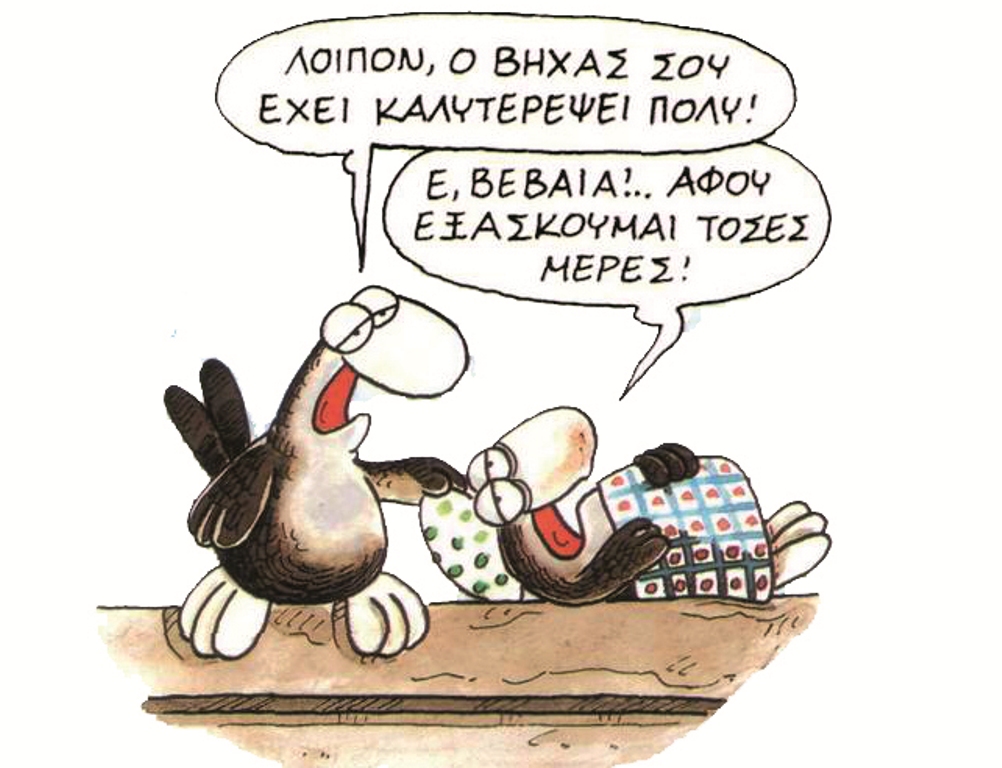 α. τὰς ________________ συμφοράς (δεινός)δ. οἱ ________________ στρατιῶται (γενναῖος)β. τὴν ________________ πολιτείαν (δίκαιος)ε. τοῖς ________________ ἀνθρώποις (ἔντιμος)γ. τῶν ________________ δένδρων (ἄκαρπος)